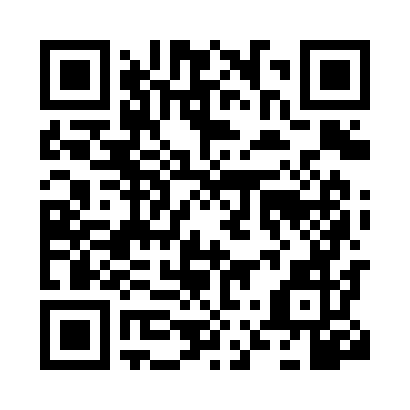 Prayer times for Caceres, BrazilWed 1 May 2024 - Fri 31 May 2024High Latitude Method: NonePrayer Calculation Method: Muslim World LeagueAsar Calculation Method: ShafiPrayer times provided by https://www.salahtimes.comDateDayFajrSunriseDhuhrAsrMaghribIsha1Wed4:496:0211:483:065:336:422Thu4:496:0211:483:065:336:423Fri4:496:0311:473:055:326:424Sat4:496:0311:473:055:326:415Sun4:496:0311:473:055:316:416Mon4:496:0311:473:055:316:417Tue4:506:0411:473:045:306:408Wed4:506:0411:473:045:306:409Thu4:506:0411:473:045:306:4010Fri4:506:0511:473:045:296:3911Sat4:506:0511:473:035:296:3912Sun4:516:0511:473:035:296:3913Mon4:516:0511:473:035:286:3914Tue4:516:0611:473:035:286:3815Wed4:516:0611:473:035:286:3816Thu4:516:0611:473:035:276:3817Fri4:526:0711:473:025:276:3818Sat4:526:0711:473:025:276:3819Sun4:526:0711:473:025:276:3820Mon4:526:0811:473:025:276:3821Tue4:536:0811:473:025:266:3822Wed4:536:0811:473:025:266:3723Thu4:536:0911:473:025:266:3724Fri4:536:0911:483:025:266:3725Sat4:546:0911:483:025:266:3726Sun4:546:1011:483:025:266:3727Mon4:546:1011:483:025:266:3728Tue4:546:1011:483:025:266:3729Wed4:556:1111:483:025:256:3730Thu4:556:1111:483:025:256:3731Fri4:556:1111:483:025:256:37